La Economía  es la Ciencia que estudia las leyes que regulan el proceso económico por el cual se produce se distribuye y consume bienes y servicios finales. Con el objeto de satisfacer necesidades infinitas contando con recursos escasos.--NECESIDAD; es la sensación de carencia de algo unida al deseo de satisfacerla Según de quien surgenA) Necesidades del individuo A.1-Narurales: por ejemplo comerA.2-Sociales: se tienen por estar en sociedad por ejemplo festejar casamientos B) Necesidades de la SociedadB.1-Colectivas: parten del individuo y pasan a ser de la sociedad por ejemplo el transporteB.2-Públicas: Surgen de la misma sociedad por ejemplo el orden público Según su Naturaleza A)N. Primarias: De ellas depende la conservación de la vida por ej. Los alimentosB) N. Secundarias: Son las que tienden a aumentar el bienestar del individuo.¿Cómo asignas R. Escasos a necesidades infinitas? PIRAMIDE DE MASLOW -Autoestima -Realización-Pertenencia	-Seguridad (Vivienda y vestimenta por ej.)-N. Supervivencia (EJ. Tomar agua)BIEN : Es todo aquello que satisface , directa o indirectamente , los deseos o necesidades de los seres humanos y sus tipo son: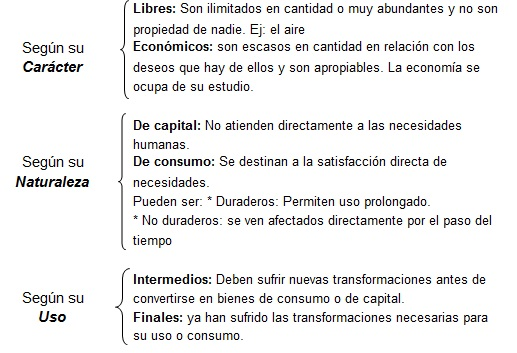 --
La Economía es una ciencia cuyo objeto de estudio está en el proceso económico: Actividades que hacen las personas (Producción, distribución y consumo). ¿Qué se espera de la economía? Que los criterios proporcionados por ella sirvan e guía para la actividad económica.Se va a usar un método científico donde se identifica el problema, se busca solución se implementa y se obtienen resultados (esto es cíclico y se va perfeccionando).Es una ciencia social donde se utilizan otras ciencias como por ejemplo Historia o Geografía, que tienen mucha interrelación.Se van a dictar leyes y teorías a través de observar la realidad, la observamos a veces con diferentes ideologías, a las teorías económicas por eso no le podemos sacar el factor de la ideología. Las discrepancias en la economía no son más profundas que en las de otras ciencias lo que pasa es que l economía es una ciencia social y los problemas que se debaten preocupan al pueblo, mientras que en otras ciencias queda en su comunidad.El análisis económico tiene dos enfoques, microeconomía que estudia el comportamiento de los agentes económicos individuales y los mecanismos por los que se forma un precio y la macroeconomía analiza comportamientos globales y temas como la inflación por ejemplo.Economía POSITIVA : se define como la ciencia que busca explicaciones objetivas de los fenómenos económicos ( lo que es o podría ser )   , se limita a indicar los datos sin entrar en valoraciones como lo hace la economía NORMATIVA   que ofrece prescripciones basadas en juicios personales y subjetivos (lo que debería ser) ,con criterios éticos y no solamente científicos.                                                                                                                                                                                                                                                                                                                                                                                                                                                                                                Los agentes económicos van a dar fuerza al proceso económico, todos desarrollan roles; son entidades físicas que llevan adelante la actividad económicaProceso económico está compuesto por bines (tangibles y acumulables) y servicios (intangibles y No acumulables) y necesitan recursos (finitos) como factores y materias primas, muchos recursos son NO renovales.--“Todos los productos son satisfactorios de una necesidad”TEORIAS: Explican los fenómenos económicos recurriendo a la abstracción y explican el porqué de ciertos acontecimientos o justifican la relación entre una o más cosas. (Sin la economía los economistas lo que podrán hacer es observar y describir, en cambio con la teoría se puede ENTENDER el funcionamiento de la economía) además de esto las teorías también facilitan la predicción e acontecimientos.Teoría económica y política económica, estas dos están falsamente diferenciadas, no existe esa distancia entre estas dos porque es la preocupación por la política lo que hace la teoría tan necesaria e importante y si no se pudiese influir en la actividad económica con políticas económicas para cambiar sucesos desfavorables, la economía seria solo una disciplina histórica y descriptiva.MODELO: un modelo es una simplificación y abstracción de la realidad que con supuestos, argumentos y conclusiones explica un aspecto  de un fenómeno más grande.Para influir sobre la actividad económica los economistas se deben preocupar de las relaciones causa-efecto en base a un razonamiento teórico y a un análisis de datos históricos.Los modelos económicos suponen el comportamiento racional  del individuo, esta racionalidad garantiza un criterio estable  así sus acciones van a ser predecibles y se podrán estudiar las consecuencias que tengan sobre ellas un cambio en el entorno. LEY DE LOS GRNDES NUMEROS: El objeto de estudio primordial de los modelos económicos es el hombre y este es libre y no esté sujeta a leyes inflexibles, esto no solo hace más difícil la  investigación económica sino también la modelización de los fenómenos económicos. Pero las predicciones con éxito el comportamiento humano son posible gracias a la ley e los grandes números, de esta ley se deduce que si bien algunas personas pueden actuar es una manera extraña, no por eso el comportamiento el grupo deja de ser predecible, dado que las cosas raras que algunas personas puedan hacer tenderán a eliminase con las realizadas por otras. (Con esta ley la economía puede establecer modelos de uniformidad, de los que se sacan implicaciones que permiten explicar y predecir los fenómenos observados).LA INVESTIGACION ECONOMICA En la economía se emplean tanto el método deductivo como el inductivo, pues a partir de la observación de los fenómenos naturales y mediante procedimientos inductivos extraemos las hipótesis sobre el comportamiento económico y posteriormente mediante la deducción, formulamos teorías y leyes.La veracidad de una teoría o un modelo radica en si las predicciones derivadas del modelo son coherentes con la evidencia existente.Nunca podemos probar taxativamente que una teoría determinada sea verdadera, pues siempre cabe la posibilidad de que en un futuro surgen observaciones que estén en conflicto con dicha teoría. Y una teoría debe abanonarse cuando hay otra que se adapta mejor al fenómeno estudiado. El proceso metodológico que sigue la investigación económica tiene tres fases, 1) Se observa el fenómeno y nos preguntamos la razón por la que puede existir una determinada relación,2) Se formulan una serie de hipótesis y se desarrolla una teoría que intenta explicar el fenómeno observado,3) Se verifican las predicciones de la teoría confrontándolas con datos.Peculiaridades de la investigación económica: A) Realismo de los supuestos: Las teorías no deben evaluarse a la luz del realismo de los supuestos por ellas empleados, sino  través de la validez de las predicciones ellas derivadas (va a ser verdadera una teoría cuando las predicciones formuladas atreves de ellas sean verdaderas). Los supuestos más característicos son que los agentes actúan de forma racional y que los individuos son utilitaristas o egoístas y siempre tratan de maximizar alguna magnitud.B) La dificultad de realizar experimentos controlados con los agentes económicos. Para  paliar esta dificultad en frecuente recurrir al ceteris paribus (Lleva a suponer que excepto las variables que3 se están estudiando, todas las demás permanecen constantes, lo que es muy restrictivo y reduce la validez de las relaciones que se determinan entre las variables y las predicciones que se hacen a partir de ellas. Otro problema es que las personas aprenden de los fenómenos económicos y cambian su conducta y hábitos cuando el conocimiento de los fenómenos avanza para sacarle provecho.C) Los juicios de valor: los economistas son personas y como mismas están inmersas en la sociedad y tienen valores ideológicos que estos aprenden y absorben muchas veces inconscientemente. Estos juicios de valor influencian en las cuestiones estudiadas, como en las preguntas que se hacen, las hipótesis, etc. Esto le resta objetividad al análisis de los fenómenos económicos.LOS INSTRUMENTOS DEL ANALISIS ECONOMICOLas tres técnicas de análisis fundamentales empleadas por el economista son; la teoría económica, la estadística y la historia. De estas tres técnicas, la básica es la teoría económica, que está integrada por un conjunto de teorías sobre las distintas parcelas de la actividad económica.Una variable económica es algo que influye en las decisiones relacionadas con los problemas económicos fundamentales.Los procedimientos empleados en la economía: Para la formulación e las relaciones entre las variables que intervienen en las hipótesis se usan distintos procedimientos: A) El verbal o literario que se basa en el sentido común y es difícil de comprender por lo laborioso que es y porque a veces muy difícil exponer solo verbalmente las implicaciones lógicas. B) Procedimientos geométricos; emplean la representación grafica y permiten representar de forma intuitiva las relaciones funcionales sencillas entre dos o tres variables. C) Analítico –matemático;  que se caracterizan por la generalidad y permiten expresar con precisión ideas que requerían una explicación verbal muy larga. Los Modelos y los DATOS: Los datos económicos son hechos generalmente expresados en cifras, que ofrecen información sobre las variables económicas, los datos económicos se presentan en forma de series temporales o constituyendo un corte transversal, una serie temporal es un conjunto de mediciones de una variable en diferentes intervalos de tiempo (ej. Los datos diarios del precio de las acciones  de una bolsa cualquiera) y los datos de corte transversal  suministran información sobre una variable en un momento dado del tiempo, pero cambian según la fuente o característica de la unidad informante. Ej. Los salarios de las distintas categorías profesionales.La medición de las variables económicas: En economía las que más se usan son las referentes a precios, a cantidades y a valores monetarios. Los precios se expresan en pesos (o en la moneda el país que sea). Las cantidades son medidas físicas e los bienes o servicios.  Y las cantidades monetarias se obtienen multiplicando el precio por la cantidad. (PRECIO x CANTIDAD = CANTIDAD MONETARIA).Hay diferentes variables económicas:A) Endógenas y exógenas: Por variable endógena se entiende a aquella que sus valores quedan determinados por el sistema de relaciones entre las variables que intervienen en el modelo.( EJ de  variables endógenas. Al estudiar el mercado del trigo el precio de venta y la cantidad demandada y vendida se determinan dentro del propio modelo). Y variable exógena es aquella cuyo valor no queda determinado dentro el modelo en el que está inserta. (Ej. De variable exógena, si hay una sequia incidirá sobre el resultado del modelo pero lógicamente que haya una sequia o no, no se determina entro del modelo, entonces la sequia es un ej. de variable exógena).B) Variables stock y variables flujo: Las variables stock son aquellas que están referidas a un momento en el tiempo pero la referencia al tiempo solo es necesaria como dato histórico. EJ: población o riqueza. Por el contrario las variables flujo son aquellas que solo tienen sentido referidas a un periodo de tiempo. EJ. Renta y la inversión. Existen otras variables que no son ni stock ni flujo. 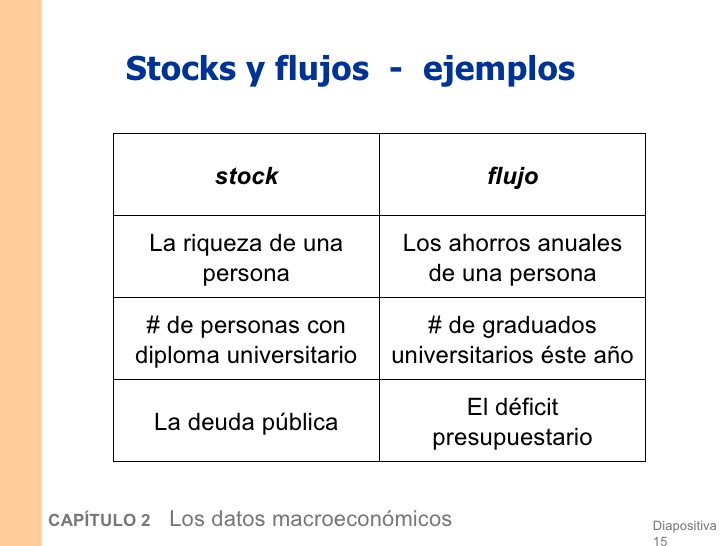 C) Variables nominales y reales: Las variables nominales son las que se expresan en unidades monetarias corrientes, esto es, en unidades del año que se aplican. Las variables reales son las que tienen en cuenta las variaciones del nivel general de precios y, para ello, se expresan en unidades monetarias de un año base.LA ESCASEZ, LA ELECCION Y LOS FACTORES PRODUCTIVOSESCASEZ Y ELECCION -La economía surge porque las necesidades humanas son ilimitadas, mientras que los recursos no lo son, por lo tanto los bienes económicos van a ser limitados también. (La existencia de recursos limitados y de unas necesidades prácticamente infinitas plantea la exigencia de elegir)-La escasez tiene un concepto relativo, en el sentido de que existe un deseo de adquirir una cantidad de bienes y servicios mayor que la disponible-Los hombres tratan de cubrir inicialmente sus necesidades básicas: alimentación, vestimenta y vivienda.-También necesitan de ciertos servicios como por ejemplo: educación, transporte, asistencia médica.-Una vez satisfechas estas necesidades surgen nuevos deseos. A medida que nuestra calidad de vida mejora surge  la demanda de otros bienes: celular, auto, computadora.FACTORES PRODUCTIVOS: Son los recursos y servicios empleados por las empresas en su s procesos e producción, estos factores se combinan en orden a obtener los productos. El obj. De los factores productivos el consumo posterior en la producción. La clasificación tradicional de los f. productivos tiene tres categorías:-RECURSOS NATURALES: Es todo lo que aporta la naturaleza al proceso productivo, es decir por ej la tierra para la agricultura. Se dividen en renovables y no renovables. -EL TRABAJO: Es el tiempo y las capacidades intelectuales que las personas dedican a las actividades productivas.-CAPITAL: Los recursos de capital forman los bienes durables de cualquier economía .Estos bienes no se destinan al consumo sino que se emplean para producir otros bienes, un ejemplo puede ser una maquina o una ruta. Los bienes de capital a diferencia de los factores originarios son bienes producidos que pueden utilizarse a su vez como factores para elaborar otros productos, mientras que los recursos naturales y el trabajo son factores originarios no producidos por el sistema económico. Los bienes de capital no están para satisfacer las necesidades del hombre directamente sino que satifaceran necesidades indirectamente en el futuro.  Cuando se habla e capital si antes no aclara nada se está hablando de capital físico (maquinas edificios) y no e capital financiero; un paquete de acciones no constituye un recurso productor de bienes y servicios y no es capital en sentido económico.FRONTERA DE POSIBILIDADES DE PRODUCCIONEn la vida real siempre queremos más, sin embargo los recursos son limitados y solo se puede conseguir un determinado conjunto de bienes y servicios. A la representación de este conjunto de bienes y servicios en forma grafico la denominamos FPP (FRONTERA DE POSIBILIDADES DE PRODUCCION)   -Esta curva (FPP) muestra la cantidad máxima de bienes o servicios que puede producir  una determinada economía con los recursos y tecnologías que dispone, y dadas las cantidades de otros bienes y servicios que también produce.-La curva de FPP muestra la necesidad de reducir la producción de un bien si se desea incrementar la del otro. Esta curva es descendiente.-Ejemplo de la fábrica de computadoras y celulares: si deseo incrementar la producción de computadoras, voy a tener que sacrificar una determinada cantidad de celulares porque los recursos con los que cuento no me permiten producir la misma cantidad de celulares de siempre y a la par incrementar la producción de computadoras.COSTO DE OPORTUNIDAD:
El costo de oportunidad de una cosa es aquellos a lo que se debe renunciar para conseguirlo.
En un bien, el costo de oportunidad es la cantidad de otros bienes o servicios a la que debo renunciar para obtenerla.LA LEY DE LOS RENDIMIENTOS DECRECIENTES: La concavidad de la FPP se puede justificar recurriendo a esta ley que se refiere  a la relación entre factores productivos y bienes obtenidos en el proceso productivo.  Esta ley la podemos establecer diciendo que existen rendimientos decrecientes en la producción e un bien si la cantidad de producto adicional que obtenemos cuando añadimos sucesivamente unidades adicionales de algunos factores en relación a otro u otros factores que permanecen fijos, es cada vez menor.  Ej. Esta ley se puede poner de ejemplo con la producción de un auto que cuando pones uno dos o tres tipos trabajando aumenta el rendimiento pero si pones por ejemplo 400 personas para la producción de un auto va a haber rendimientos decrecientes en la producción.La FPP de una economía como su nombre lo dice , es una frontera y delimita dos regiones , una es que la economía esta despilfarrando recursos ( Situada debajo de la FPP) y otra que es no alcanzable (la situada por encima de la FPP). Si se reasignan los recursos a un punto más cercano de la línea e FPP generaría un mayor cantidad de ambos bienesCRECIMIENTO ECONOMICO: el crecimiento económico es entendido como el desplazamiento hacia afuera de la curva de FPP , esto puede llegar a pasar por los siguientes hechos:-Mejora técnica (Nuevos y mejores métodos para producir bienes y servicios)- Aumento el volumen de capital-Aumento de la fuerza de trabajo- Descubrimiento de nuevos recursos naturalesConsumo presente o futuro: La acumulación de capital puede incrementar la capacidad productiva de la economía, sin embargo para aumentar el capital la sociedad tiene que sacrificar el consumo presente y dedicar esos recursos a la producción de bienes de capital como maquinas o edificios, que hacen posible la producción e unos y otros en el futuro. PROBLEMAS ECONOMICOSHay 3 problemas fundamentales que se presentan en la sociedad que un empresario debe resolver antes de lanzarse al mercado.1) QUE PRODUCIR (por gusto, por necesidad – cantidades de bienes)2) COMO PRODUCIR (que recursos voy a utilizar para producir dicho bien)3) PARA QUIEN PRODUCIR (a que publico voy a vender)Otras preguntas que también se plantean con respecto al bien pueden ser...CUANDO PRODUCIR: el bien puede ser estacional. Ej. Las frutas estacionalesDONDE PRODUCIR: La empresa tiene que tener en cuenta la logística.EL INTERCAMBIO: Para determinar que producir y como producirlo de una forma eficiente , todas las sociedades acuden al intercambio, cada sujeto tiene capacidad y recursos distintos y desea consumir bienes diversificados y por eso la tendencia natural es ponerse en contacto entre sí para cambiar . El intercambio posibilita la especialización.TRUEQUE: Implica una transacción en la que dos individuos intercambian entre si un bien por otro. Como es lógico, se desprenden el producto del que tienen excedentes y adquieren los productos que necesitan, pero esto tiene sus límites e inconvenientes como la dificultad de encontrar  alguien que desee adquirir el excedente y tenga el producto necesitado, otro problema es la indivisibilidad de algunos bienes . Por suerte después apareció el dinero que hace que el trueque desaparezca dado que este es mucho más fácil y eficiente donde surge una distinción bien definida entre el vendedor y el comprador.VENTAJAS DE ESPECILIZACION: El sistema moderno de la producción en cadena en las fabricas demuestra la eficacia de la especialización, mediante la especialización se contribuye a la eficiencia; la producción en masa facilitada por la especialización permite aumentar la relación entre capital y trabajo, es decir el número de unidades de capital por unidad de trabajo, el uso de nuevas fuentes de energía, etc.  Sin embargo , la especialización y división del trabajo vienen limitadas por la extensión el mercado pues solo si existen mercados potenciales que puedan absorber los incrementos en la producción derivados de las economías de escala, resultaran aconsejables tales incrementos.La oferta y la demanda son 2 fuerzas que al interactuar hacen que las economías del mercado funciones, también determinan 2 cosas1)      La cantidad de bienes y servicios que se van a producir2)      El precio al que determinada cantidad de bienes y servicios deben venderseMERCADOEl mercado es una institución social en donde los bienes, servicios y factores productivos se intercambian libremente.-Cuando en el intercambio se utiliza el dinero, existen 2 tipos de agentes: los COMPRADORES, los VENDEDORES.-El mercado de un producto está formado por los mismos (compradores y vendedores)-El acuerdo más importante que debe resolver el mercado es el de la fijación del precio.Precio de mercadoSe establece cuando los vendedores y compradores se ponen de acuerdo en establecer que determinada cantidad de bienes y o servicios se deben vender en determinado precio.Un bien establece 2 precios1)      PRECIO ABSOLUTO: es el número de unidades monetarias que se utilizan para la obtención de un bien. 

 2)      PRECIO RELATIVO: es el precio de un bien en unidades de otro bien.-Los precios actúan como equilibrador del mercado, coordinan las decisiones de los compradores y vendedores.-Se dan situaciones en las cuales el precio de un bien disminuye y por ende el consumo es mayor, pero esto provoca que la producción se vea desanimada, y el efecto viceversa... cuando el precio de un bien aumenta, el consumo disminuye pero alienta  a la producción.Tipos de Mercado1)      MERCADOS TRANSPARENTES: cuando hay un solo punto de equilibrio

 2)      MERCADO OPACOS: cuando debido a la existencia de información incompleta entre los agentes hay más de una situación de equilibrio.

 3)      MERCADOS LIBRES: están sometidos al libre juego de las fuerzas de la oferta y la demanda.

 4)      MERCADOS INTERVENIDOS: cuando agentes externos fijan los precios. Ej. Autoridades económicas.

 5)      MERCADO COMPETIVIVO: cuando en un mercado hay muchos vendedores y compradores es muy probable que nadie pueda imponer, ni tenga la capacidad para manipular los precios.

 6)      MERCADO DE COMPETENCIA IMPERFECTA: en cambio cuando hay pocos vendedores, y hasta uno solo en algunos casos, existe la posibilidad de que este fije los precios en base a su conveniencia.       DEMANDA (LA CANTIDAD DEMANDADA DDEPENDE DEL PRECIO Y NO ALREVEZ) -Demandar significa estar dispuesto a comprar-La cantidad demandada es la cantidad de un bien que los compradores quieren  y pueden pagar.-Cuando los ingresos del consumidor aumentan, la demanda de los bienes y o servicios será más alta y viceversa. A la par de este resultado la curva de la demanda se desplaza y también estos cambios mencionados en base al ingreso permite clasificar los bienes en:1) BIEN NORMAL: Al aumentar el ingreso del consumidor, la cantidad de demandada a cada uno de los precios SE INCREMENTA. Ej. Celulares.2) BIEN INFERIOR: Al aumentar el ingreso del consumidor, la cantidad de demandada a cada uno de los precios DISMINUYE. Ej. Carne de baja calidad.... Ahora las alteraciones en el precio de un bien no solo influirán en la CANTIDAD DEMANDADA de dicho bien, sino que también influirán en la CANTIDAD DEMANDADA DE OTROS BIENES.A)     BIENES COMPLEMENTARIOS: al aumentar el precio del bien A, se reduce la cantidad demandada del bien B, cualquiera sea el precio.

 B)     BIENES SUSTITUTOS: al aumentar la cantidad demandada del bien A, la cantidad demandada del bien B aumenta, cualquiera sea el precio. 

 C)     BIENES INDEPENDIENTES: la variación del precio del bien A, no modifica la demanda del bien B.-Cuando el precio de un bien aumenta hay 2 razones por las cuales la cantidad demandada del consumidor termina disminuyendoa)      Al aumentar el precio de un bien, algunos consumidores que previamente consumían dejaran de hacerlo o lo compraran en menor cantidad, mientras que otros optaran por buscar un bien que lo sustituya.  Esto es conocido como el EFECTO SUSTITUCION. 

 b)      Al aumentar el precio de un bien los consumidores demandaran menores unidades porque la elevación del precio ha reducido la capacidad adquisitiva de los ingresos, por lo tanto, esto provoca que se compre menos de todos los bienes y en particular del que se discutía en un principio. Esto es el EFECTO INGRESO.   ( con mis palabras, el precio de un bien aumento, el tipo lo compro, pero ahora decide comprarlo en menor cantidad ya que esto provoco que se quedara sin plata, por eso ingreso, como sus ingresos bajaron, esto provoco que no tenga plata para comprar otros bienes)OFERTA (EL PRECIO DDETERMINA LA CANTIDAD OFERTADA Y NO ALREVEZ) -Refleja las intenciones de venta de los productores-La cantidad ofrecida de un bien es la que los vendedores quieren y pueden vender

 -LA LEY DE OFERTA nos dice que: cuanto mayor sea el precio de un bien o servicio, más beneficiosa puede ser su producción y mayor será su oferta.

-La función de la oferta es mostrar la relación entre el precio de un bien y la cantidad demandada que un empresario debería ofrecer por un bien. Las variables más significativas que afectan a la oferta, además del precio, son: El precio de los factores productivos: EJ. Una reducción en el precio de los fertilizantes va a hacer que los productores estén dispuestos en producir más. El deseo de producir más para cualquier nivel de precios implica un desplazamiento de la curva hacia la derecha.Los precios de los bienes relacionados: Si el precio del maíz baja, los productores van a dedicar una mayor parte de sus tierras a la producción de cebada y en este caso la curva de cebada se va a mover  a la derecha como consecuencia de la reducción del precio del maíz.  La tecnología existente: Una mejora en la tecnología puede, por ejemplo contribuir a reducir los costos de producción y a incrementar los rendimientos lo que hará que los empresarios ofrezcan más productos a cualquier precio y como consecuencia v a haber un movimiento hacia la derecha de la curva. Cuando hay un movimiento hacia la derecha de la curva de oferta, el precio de equilibrio se reducirá y la cantidad demandada y ofrecida aumentara.  ( En la curva de demanda cundo se mueve a la derecha el precio y l cantidad demandada aumentan)MOVIMIENTO TIPO ALFA, cuando se mueve pero dentro de la misma curva y MOVIMIENTO TIPO BETA cuando hay un movimiento hacia otra curva:(GRAFICO) 4 Leyes de precio PUNTO DE EQUILIBRIOEl punto de equilibrio se da cuando la curva de oferta y la demanda se encuentran.Cuando existe un precio arbitrario la oferta y la demanda no coinciden, pero mientras estos se encuentren se establece EL PRECIO DE EQUILIBRIO-Cuando la cantidad demandada es igual a la cantidad ofrecida se establece El precio de equilibrio.- este equilibrio se encuentra en la intersección de las curcas O Y D. en este punto NO hay escasez ni excedente.... pero también puede producir un exceso de oferta: cuando la cantidad ofrecida es mayor a la demandada..... también se puede producir el exceso de demanda: cuando la cantidad demandada es mayor que la ofrecida. DESPLAZAMIENTOS DE UNA CURVA Y MOVIMIENTOS A LO LARGO DE ELLA
Cuando el precio aumenta, no se mantienen constantes las demás condiciones, esto es, no se ha cumplido con la cláusula ceteris paribus, ya que aumentó al mismo tiempo la renta de los consumidores originando un desplazamiento hacia la derecha de la curva de demanda.

La clave del problema radica en que no nos hemos movido a lo largo de una curva de demanda, sino que se ha producido un desplazamiento de la misma.

LA ASIGNACIÓN DE RECURSOS Y EL MERCADO
Allí donde el precio se esté elevando aparecerán mayores posibilidades de beneficio que en un mercado donde el precio esté disminuyendo. Por lo tanto los productores se desplazarán hacia allí, con más factores de producción que podrán obtener del sector de menor rentabilidad. 
La competencia entre los distintos productores en busca de beneficios decide cómo han de producirse los bienes. Se elegirá el método de producción que resulte más adecuado, tanto del punto de costo, como de rendimiento. 
Hay estrechas relaciones entre los mercados de bienes y factores 
Aplicaciones del análisis de la oferta y de la demanda
Un aumento en la demanda de productos agrícolas, y cuando se experimentan mejoras tecnológicas, se concreta en una presión a la baja de los precios agrícolas  PRECIOS Los precios coordinan las decisiones entre los compradores y los vendedores-          Si el precio disminuye el consumo aumenta pero disminuye la producción-          Si el precio aumenta el consumo disminuye pero aumenta la producciónYa habíamos dicho que los precios actúan como el mecanismo que equilibra el mercado.a)      Precios máximos: es el precio legal más alto al que puede venderse un bienb)      Precios mínimos: es el precio legal más bajo al que puede vender un bienSMITH (CLASICO): Escribe para, mostrar su modo de producción y que no le cobrar impuestos para poder reinvertir. Antes los artesanos eran dueños de las herramientas, tenían aprendices, hacían todo el proceso productivo. Un grupo de comerciantes comenzaron utilizar maquinas para producir y vender, cambiando así la forma de producción de bienes, para Smith tiene sus ventajas  (+ cantidad + barato), los burgueses eran los dueños de los medios de producción y respecto a lo su organización se organizan diferente, división e trabajo (se logra la especialización, + eficiencia + cantidad de bienes + baratos, nuevas tecnologías)  Valor de un mercancía= Valor de uso, valor de cambio y el trabajo humano ( EL trabajador no se lleva un equivalente a lo trabajado sino que parte de lo trabajado es el salario  (W) y parte es un ganancia para el empleador (G).Teoría de valor: los bienes tienen valor de uso y valor de cambio el valor de uso es un valor subjetivo pq no todos le damos la misma importancia y el valor de cambio (para tener valor de cambio tiene que tener valor de uso , su valor de cambio sube por la escases también el trabajo que lleva “influye”)  La mano invisible de Smith es una metáfora que explica la capacidad auto reguladora del libre mercado. Esta mano invisible ordena por sí sola el mercado, la economía, satisfaciendo la demanda por medio de la oferta, donde los consumidores y los mercados subsisten por si solos sin necesidad de los gobiernos.División internacional e trabajo: plantea este modelo a nivel internacional pero que solo puede operar con un modelo e libre comercio.Teoría de las ventajas absolutas: Cada país se va a especializar en aquel bien que tiene ventaja, costos menores, intercambian el excedente.RICARDODavid Ricardo va a retomar la teoría valor trabajo de Adam Smith, para explicar el valor de las mercancías.
En primer lugar afirma que el valor depende de la cantidad de trabajo y no de la cantidad de salario que se pague por el trabajo.
En segundo lugar separa los bienes en reproducibles, abundantes y no reproducibles, ya que la escasez puede influir como una variable en el valor.
En tercer lugar va a decir que una mercancía está conformada por trabajo vivo (trabajadores) y trabajo muerto (herramientas y maquinarias).
En conclusión, Ricardo afirma que solo el trabajo genera más valor pero que a diferencia de Smith lo considera un medio variable que se afecta con la oferta-demanda. Por lo tanto es el trabajo el que determina el valor de la mercancía.
Exponiendo esto en la realidad, Ricardo se ve enfrente de la explotación para generar un excedente al capitalista.Se comenzó a pagar renta luego de que la tierra fue considerada propiedad privada porque antes eran como el aire y el agua, disponibles en la naturaleza y en gran cantidad.El hecho de que la tierra no existe en cantidad ilimitada, que su calidad no es uniforme; y que con el crecimiento de la población, se pasa al cultivar tierra de calidad inferior, es la única razón de que se pague renta por el uso de ella.Cuando, con el avance de la sociedad se pasa a cultivar tierras del segundo grado de fertilidad, aparece renta en las de primera calidad, y la magnitud de esa renta dependerá de la diferencia de calidad existente entre estas dos porciones de tierrasCuando se pasa a cultivar tierras de tercera calidad, aparece renta en las de segunda, y esta renta está regida, por la diferencia existente entre ellas en cuanto a sus fuerzas productivas. Al mismo tiempo, aumentará la renta de la de primera calidad, esta tiene que ser siempre superior a la renta de la de segunda calidad.La renta es la diferencia en el producto que se obtiene, empleando dos cantidades iguales de capital y de trabajo.Si existiesen tierras en cantidad mucho mayor que la necesaria para la producción de alimentos para una población en aumento no podría aumentar la renta porque la renta proviene invariablemente del empleo de una cantidad adicional de trabajo con un rendimiento proporcionalmente menor.El valor de cambio de todas las mercancías está regido siempre por la mayor cantidad de trabajo que tienen por fuerza que gastar en su producción quienes no tienen tales facilidades, quienes siguen produciéndolas en las condiciones más desfavorables.MARXNEOCLASICOS: Retoman la teoría clásica. La oferta y la demanda se relacionan solo en el mercado.4 supuestos de mercado perfecto  donde se dan la oferta la demanda y el equilibrio: 1)La atomicidad del mercado: muchos demandantes y muchos oferentes (chicos) , esto es = a competencia y es ms difícil fija el precio entonces el precio se fija en el mercado , 2) Homogeneidad de bienes : todos los vendedores venden unidades de producto idénticas. Los compradores no tienen motivo alguno para preferir el producto de un vendedor al de otro. Este supuesto implica que no hay marcas que diferencien a los productos  3) Transparencia de mercado: Los agentes deben tener información sobre todas las condiciones de precios o calidades que afecten a los intercambios sin coste alguno. El conocimiento pleno de las condiciones generales del mercado implica ausencia de incertidumbre. 4) Libre movilidad de factores de producción.Ley de say (la oferta crea su propia demanda)Q md= D(Pm , P1…..pm-1,yingreso;G(+))Y* B. normales (sube el ingreso y sube la demanda y en los inferiores sube el ingreso y baja la demanda)GRAFICOS -1- ELASTICIDAD CRUZDA ELSTICIDAD INGRESO:VALOR DE USO -> UtilidadTOTAL                              MARGINAL ( ES DESCENDIENTE) Cuando aumenta la cantidad consumida de un bien (leche) en 1 unidad (o litro), obtenemos un aumento de utilidad total que denominamos utilidad marginal. 
A medida que aumenta la Q consumida de un bien, el incremento de utilidad total que proporciona la última unidad es cada vez menor. En la curva de UTILIDAD TOTAL, si bien crece, lo hace a un ritmo DECRECIENTE, y por otro, en la UTILIDAD MARGINAL, es DECRECIENTE. 
El hecho de que la utilidad marginal disminuya conforme aumenta la Q consumida de un bien es lo que se conoce como Ley de la utilidad Marginal Decreciente, y refleja la idea natural de que cuanto consumimos de un bien, menos satisfacción adicional reporta cada nueva unidad del mismo. 

EC PositivaLa cantidad demandada del bien A aumenta cuando se incrementa el precio del bien BEsto ocurre cuando se trata de bienes sustitutivosEj: la demanda de carbón aumenta cuando sube el precio del combustibleEC NegativaLa cantidad demandada del bien A se reduce cuando aumenta el precio del bien BEsto ocurre cuando se trata de bienes complementariosEj. Un aumento en el precio del combustible reduce la demanda de automóvilesEC nulaLa cantidad demandada del bien A permanece estable, sin verse afectada por las variaciones en el precio del bien BEsto ocurre cuando se trata de bienes independientesBien normalElasticidad-ingreso positivaLa demanda de un bien normal aumenta cuando aumenta el ingresoBien inferiorElasticidad-ingreso negativaLa demanda de un bien inferior disminuye cuando disminuye el ingresoBien de lujoElasticidad-ingreso mayor que 1La participación de éstos en gasto de los consumidores aumenta con el ingresoBien necesarioElasticidad-ingreso menor que 1 y mas grnde que 0La participación de éstos en el gasto de los consumidores disminuye con el ingreso